"Разговор о важном"5 сентября в нашей школе прошла торжественная церемония поднятия государственного флага Российской Федерации и исполнение гимна.На линейке присутствовали ученики 1 смены. Директор школы Махтаева З.О. поздравила всех с началом нового учебного года и пожелала успехов. Она подчеркнула, что этот год очень важен для 9х,11классников. Ведь впереди у них выпускные государственные экзамены.Под исполнение Гимна Российской Федерации был поднят флаг.Почетное право поднять флаг было предоставлено ученику11-го класса: Андалаеву Андалаву, отличнику учебы.После линейки учащиеся прошли на первый классный час «Разговор о важном», тема которого «МЫ - РОССИЯ, ВОЗМОЖНОСТИ-БУДУЩЕЕ".В понедельник у всех 1-11 классах в их классных кабинетах прошли занятия "Разговор о важном". Ребята со своими классными руководителями обсуждали очень интересные и важные темы: о патриотизме, о любви к Родине, о замечательных людях, личностях, которые сделали историю нашей страны, о важных исторических датах. 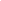 Все занятия начинались с исполнения государственного Гимна.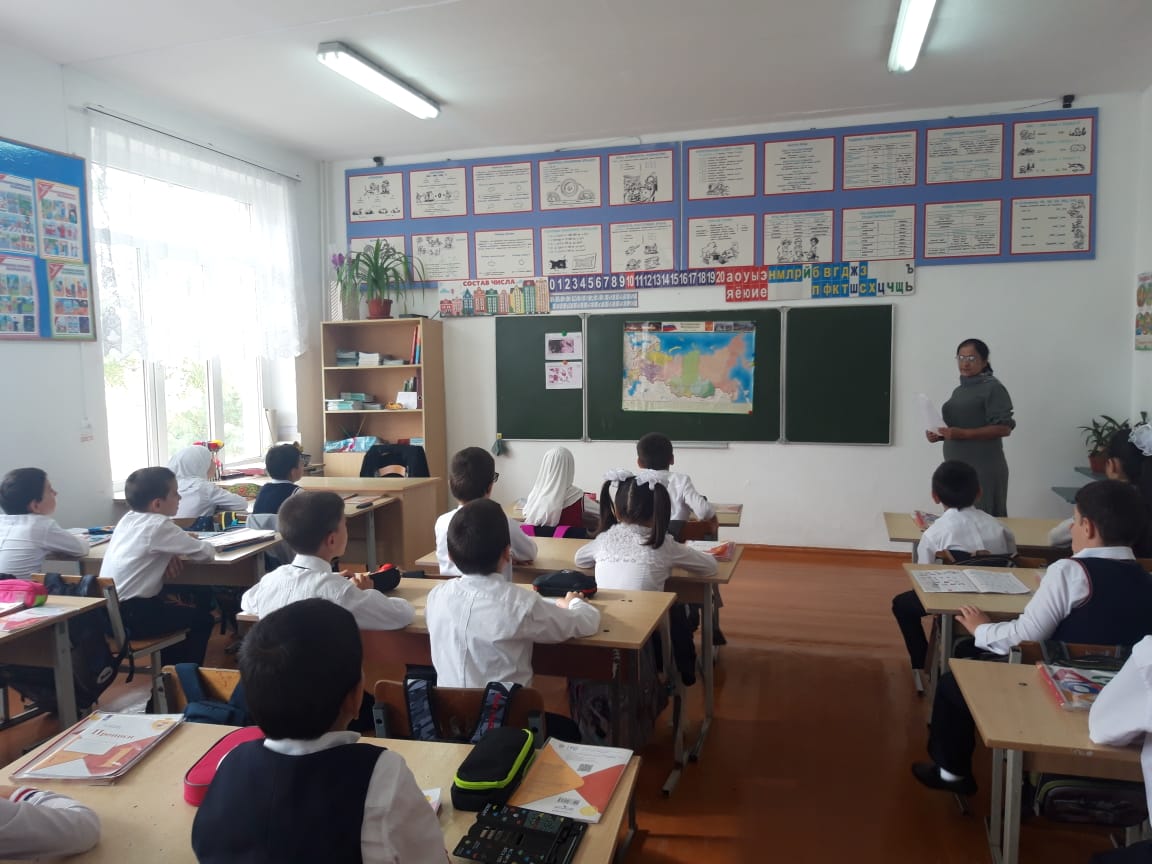 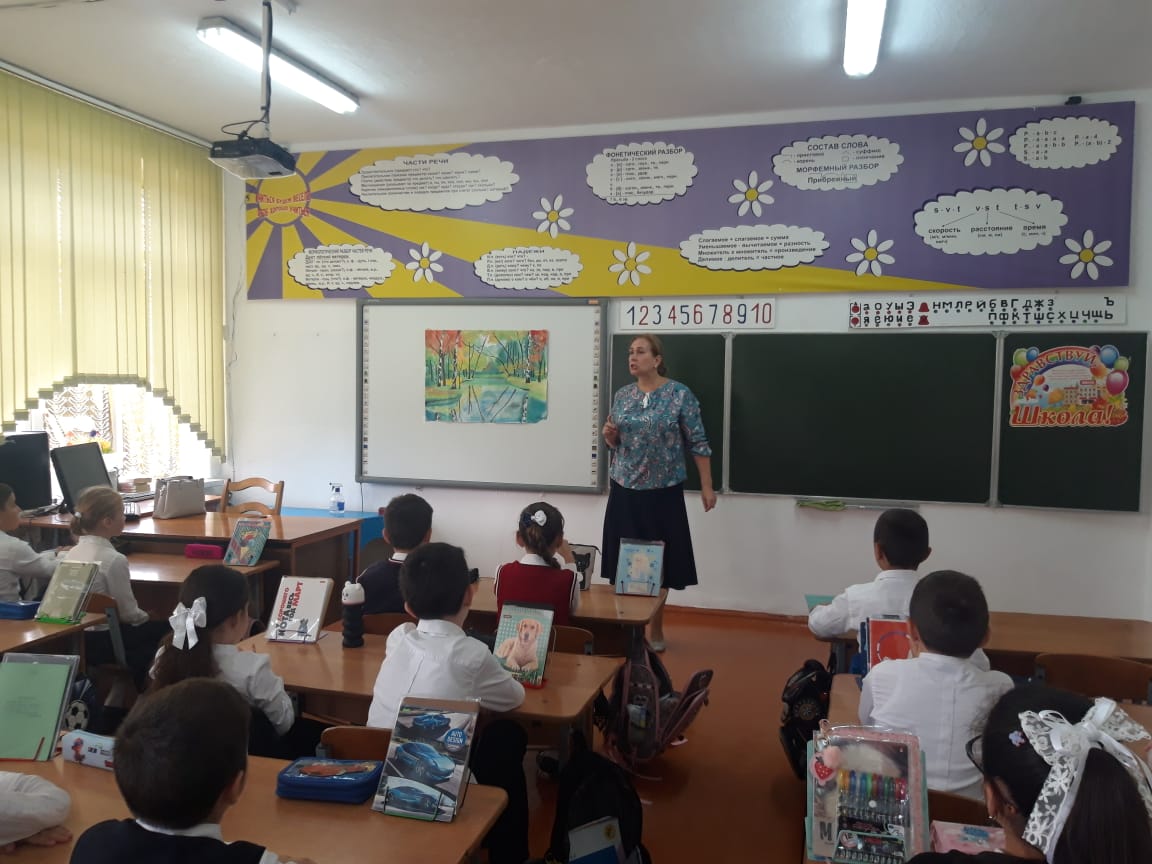 